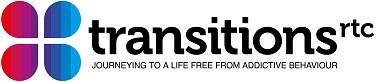 Transitions RTC is now open and accepting referrals following the successful launch of our pilot project, with key note speakers MP Mark Prisk, and Huseyin Djemil of Green Apple Consulting on 26 February 2016.  Are you interested in supporting a young person on the road to recovery? Do you want to make a real difference in the life of someone in need? Do you live in or near Hertford?Do you have a spare room in your house? Are you willing to welcome a young person into your home for a specified period of time?What does it mean to be a Host? Providing a stable home environment for a young person(s) for a defined period of time*, so that they can experience being part of family-life and have somewhere to retreat to after the challenges of the intensive therapeutic week-day programme and weekend social activities. *usually up to six months maximumWe believe one of the biggest benefits you will receive is the satisfaction of seeing a young person grow in their confidence, independence and readiness for their onward journey in lifeSupport for Host Families includes …Careful matching of a young person to your particular circumstancesUp-front training and support covering the whole programme so that you are aware of the challenges and opportunities your guest will be experiencing in their day programmes24 hour telephone advice and support should something arise that is of particular concernAccess to a ‘crash pad’ for your guest should a bit of ‘space’ be requiredRegular ‘catch ups’ with the Transitions Team to share what has been going well and to get advice on how to make the best of the person’s stay.Financial Support …Between £120-£130 pw towards accommodation, utility and food costsAdditional financial support for other costs available through specific grants (the Transitions Team provide full support for processing these if applicable)